SERVICE SCHEDULE for February 7, 2021Announcements for the Week   	Cliff DavisMorning Service			Evening ServicePrayer- Cliff Davis			Prayer- Cliff DavisSong Leader- Roger German 		Song Leader- Curran L.Communion:-- Comments – Jason LaChappelle	Comments – Buck Phillips-- Assisting – Ron Bailey 		Communion – Connor L.-- Assisting – John MacQuilliam-- Assisting – Dean Shacklock-- Assisting – Eli Hickey-- Scripture – Josiah Phillips		Scripture – Lucian GriffingClosing Prayer- Dan Woodward	Closing Prayer- Philip DornWednesday Night – February 10, 2021First Prayer– Lucian GriffingSong Leader – Connor LaChappelleInvitation – John MacQuilliamClosing Prayer – Ron BaileyUpcoming Assignments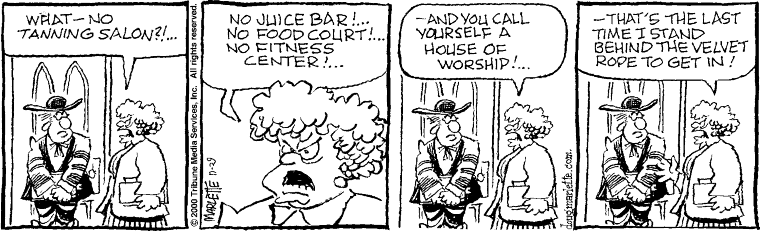 Schedule of ServicesSunday:  a.m. & 5 p.m. Wednesday: 7:00 p.m.Phone Bridge Call: (678) 701-5124Wi-Fi Password: church1234This bulletin is published weekly. Edited by Bill McIlvain.Send any articles for the bulletin to Preacher@covingtonchurchofchrist.comVisit us on the web: www.covingtonchurchofchrist.com9441 Bypass,  --- [770] 787-1119Elders: Jason LaChappelle, Bill McIlvainDeacons: Cliff Davis, Darryl Griffing, Buck PhillipsFebruary 7, 2019Kings1. What king of Israel reigned only seven days and killed himself by burning down his palace around him?2. What king of Ethiopia was supposed to aid Hezekiah in breaking the power of the Assyrians?3. Who led Israel into sin by allowing his evil wife to introduce Baal worship into the country?4. Who was the last King of Israel?Check Our Motives By David MaxsonAnd Joash did what was right in the eyes of the LORD all the days of Jehoida the priest...Now after the death of Jehoida the princes of Judah came and paid homage to the king. Then the king listened to them. And they abandoned the house of the LORD, the God of their fathers, and served the Asherim and the idols. [2 Chronicles 24:2, 17-18]How do we react when we hear about...A sweet, obedient young lady who goes off to college and lives a reprobate life?A popular Bible class teacher who is caught soliciting prostitutes on business trips.A preacher who recently stopped preaching is found to have an addiction to drugs.Check Our Motives Continued Quite naturally, we ask the question, "Why would good people like these do such evil things?" But things are not always so simplistic. Sometimes we need to consider things from the opposite point of view and ask, "Why were those people doing good things before they did evil?"We typically believe that people act from pure motives (which is what love does, 1 Corinthians 13:7).  We think that good young people are righteous out of a sincere love for God. We believe deacons teach the Bible because they care about truth. We trust that preachers preach because they have a genuine love for the lost. But our trust is not always well founded. What we see might be merely an illusion. Obedience doesn't always come from a desire to please the Lord. Sometimes there is an ulterior, selfish motive behind obedience.The truth is revealed when the true motive for obedience is taken away. God's watchful eye is always there (whether we are in college, on a business trip, in or out of the pulpit, etc.), and can never be taken away. Selfish motives are not always there.  When our desire is something other than pleasing the Lord, then the moment that motivation is taken away we revert to who we really are. That should be a frightening thought to all of us. It should cause us all to check our motives.Create a clean heart in us, O God, and renew a steadfast spirit within usCheck Our Motives By Leslie DiestelkampThe need for better attitudes among brethren in Christ can hardly be denied, but this need should be emphasized. Many, many of the divisions that come and much of the strife that prevails must be attributed to bad attitudes. Of course, doctrinal differences do cause trouble, and these are usually blamed for almost all troubles, but perhaps most such doctrinal matters could be settled, or at least we could learn to "live and let live," if our attitudes were right. Even the following very brief suggestions could help:1. We ought to leave matters of judgment with the Lord. It is not our responsibility to determine the decisions God will make. "Judge not, that ye be not judged” is still a basic principle of the teaching of Jesus (Matthew 7:1).2. Before we criticize others for their failures and weaknesses, we should consider their circumstances. Somebody illustrated this point when he said, "We should not criticize the man who limps until we have walked in his shoes."3. When our brethren do stray and stumble, we must be ready and even eager to forgive. Instead of waiting for them to falter again, forgive now. Instead of becoming "gospel detectives," to search for every fault, we should teach and lead, hope and pray that they will be strong and true. Jesus said that if we do not forgive others, the heavenly Father will not forgive us (Matthew 6:15).4. Paul summed it up for us. He said, "If a man be overtaken in a fault, ye which are spiritual restore such a one in the spirit of meekness; considering thyself, lest thou also be tempted. Bear ye one another's burdens, and so fulfill the law of Christ" (Galatians 6:1,2).God has promised to forgive those who have stumbled and who then repent (1 John 1:9). And when God has forgiven, He will not remember that sin against a person again. And if God forgives and forgets, should we not do the same? If our attitude toward our brother is motivated by genuine love for him as well as our love for truth, we will not fail to forgive him, and we will refuse to hold a grudge against him.Answers from page 11. Zimri [1 Kings 16:15-18]2. Tirhaka [2 Kings 19:9]3. Ahab [1 Kings 16:29-33]4. Hoshea [2 Kings 17:4] FebruaryCommunionCleaning7FullerPlease try to pick up after services14Jones